SUMMER CLOTHESMatch. 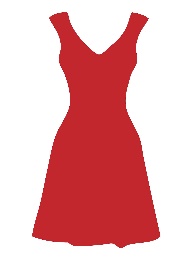 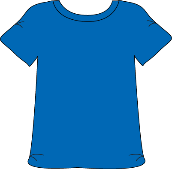 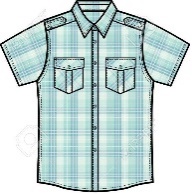 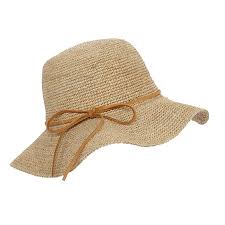 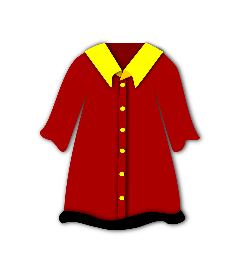 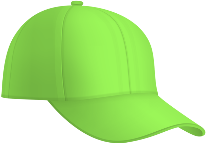 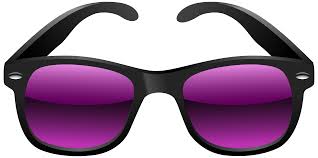 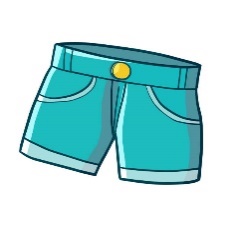 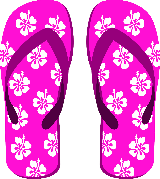 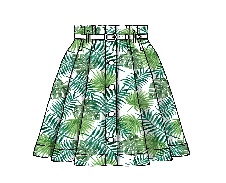 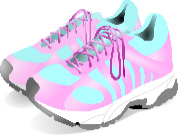 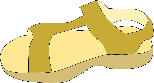 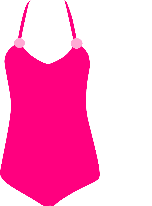 2) Answer.In summer, what do you like wearing?      I like wearing ________________________________________TOPIC: ClothesSUBTOPICS: summer clothes; coloursLEVEL: A1Name: ____________________________    Surname: ____________________________    Nber: ____   Grade/Class: _____Name: ____________________________    Surname: ____________________________    Nber: ____   Grade/Class: _____Name: ____________________________    Surname: ____________________________    Nber: ____   Grade/Class: _____